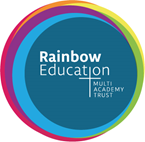 APPLICATION FOR EMPLOYMENTEQUAL OPPORTUNITIES~CONFIDENTIAL~We are an Equal Opportunities Employer.  This means that all applicants for jobs will receive equal treatment irrespective of their race, gender, marital status, age, disability, religious beliefs, sexual orientation or employment status.  The information you provide on this form will assist us in monitoring the effects of our equal opportunities policy in recruitment and selection and will help us to develop and improve.The information on this form will not be seen by anyone directly involved in the selection process.1. Job Details1. Job Details1. Job Details1. Job DetailsJob titleJob RefNumber:2. Personal Details2. Personal Details2. Personal Details2. Personal Details2. Personal Details2. Personal DetailsTitle:First name(s):Lastname:3. Age Group3. Age Group3. Age Group3. Age GroupUnder 1617-2425-3435-44□□□□45-5455-64Above 65Prefer not to say□□□□4. What best describes your Gender Identity4. What best describes your Gender Identity4. What best describes your Gender Identity4. What best describes your Gender IdentityGender:Male □Female □Prefer not to say □Prefer to self-describe ……………..5. Cultural or Ethnic Origin5. Cultural or Ethnic Origin5. Cultural or Ethnic Origin5. Cultural or Ethnic OriginAsianAsian BritishOther Asian background:□□□BlackBlack BritishOther black background□□□ChineseOther ethnic group□□Mixed□White BritishOther white background□□If other please specify:If other please specify:Prefer not to say□6. Disability6. Disability6. Disability6. DisabilityDo you consider yourself to be a disabled person?Yes □No □Prefer not to say □7. Religious Belief7. Religious Belief7. Religious BeliefPlease select appropriate category:BuddhismChristianityHinduismJudaismIslamSikhismOther religion/beliefPrefer not to say□□□□□□□□8. Sexual Orientation8. Sexual Orientation8. Sexual OrientationPlease select appropriate category:BisexualGay ManGay woman/lesbianHeterosexual/straightPrefer not to say□□□□□9.Supplementary InformationPlease identify if you would like any support or adjustments to be made to enable you to take part in the selection process for reasons such as religion, disability, medical or maternity.9.Supplementary InformationPlease identify if you would like any support or adjustments to be made to enable you to take part in the selection process for reasons such as religion, disability, medical or maternity.Please state:(if applicable)Please return this completed form with your application formThank you for your application.